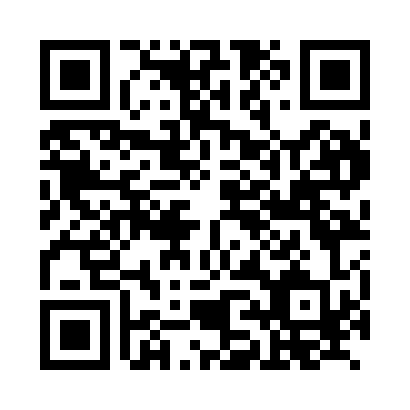 Prayer times for Udlding, GermanyWed 1 May 2024 - Fri 31 May 2024High Latitude Method: Angle Based RulePrayer Calculation Method: Muslim World LeagueAsar Calculation Method: ShafiPrayer times provided by https://www.salahtimes.comDateDayFajrSunriseDhuhrAsrMaghribIsha1Wed3:445:551:115:118:2910:302Thu3:415:531:115:128:3010:333Fri3:395:521:115:128:3110:354Sat3:365:501:115:138:3310:385Sun3:335:481:115:138:3410:406Mon3:315:471:115:148:3610:427Tue3:285:451:115:148:3710:458Wed3:255:441:115:158:3810:479Thu3:225:421:115:158:4010:5010Fri3:205:411:115:168:4110:5211Sat3:175:401:115:168:4310:5512Sun3:145:381:115:178:4410:5713Mon3:115:371:115:178:4511:0014Tue3:095:351:115:188:4611:0215Wed3:065:341:115:188:4811:0516Thu3:035:331:115:198:4911:0717Fri3:005:321:115:198:5011:1018Sat2:585:311:115:208:5211:1219Sun2:555:291:115:208:5311:1520Mon2:545:281:115:218:5411:1721Tue2:545:271:115:218:5511:2022Wed2:535:261:115:228:5711:2123Thu2:535:251:115:228:5811:2124Fri2:535:241:115:238:5911:2225Sat2:525:231:115:239:0011:2326Sun2:525:221:115:239:0111:2327Mon2:525:211:125:249:0211:2428Tue2:515:211:125:249:0311:2429Wed2:515:201:125:259:0411:2530Thu2:515:191:125:259:0511:2531Fri2:515:181:125:269:0611:26